YOUR COMPANYMEETING NAME 09/04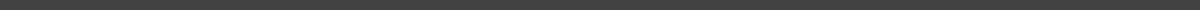 04 SEPTEMBER 20XX / 4:30 PM / ROOM 436 ATTENDEESWendy Writer, Ronny Reader, Abby AuthorAGENDALast Meeting Follow-upLorem ipsum dolor sit amet, consectetuer adipiscing elit. New BusinessLorem ipsum dolor sit amet, consectetuer adipiscing elit. Suspendisse scelerisque mi a mi. NOTESLorem ipsum dolor sit amet consectetuer adipiscing elit. Vestibulum ante ipsum primis elementum, libero interdum auctor cursus, sapien enim dictum quam. Phasellus vehicula nonummyACTION ITEMSLorem ipsum dolor sit amet consectetuer adipiscing elit.  NEXT WEEK’S AGENDALorem ipsum dolor sit amet, consectetuer adipiscing elit.